Справочные данные из сортамента черных металловДвутавры стальные горячекатаные (по ГОСТ 8239-89)Швеллеры стальные горячекатаные (по ГОСТ 8240-97)Сталь прокатная угловая равнополочная (по ГОСТ 8509-93)Сталь прокатная угловая неравнополочная (по ГОСТ 8510-93)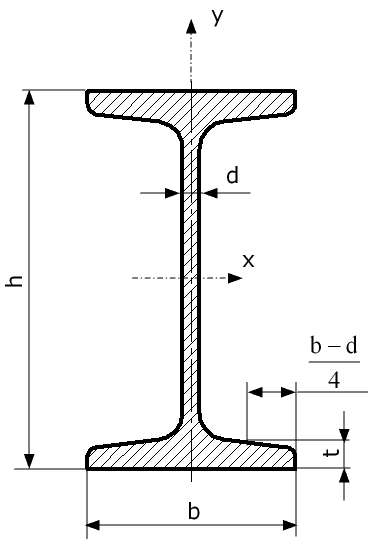 h – высота двутавра; b - ширина полки; d – толщина стенки; t – средняя толщина полки; Ix, Iy,  – осевые моменты инерции; Wx, Wy – осевые моменты сопротивления; ix, iy -  радиусы инерции; Sх – статический момент полусечения.Номер двутавраРазмер, ммРазмер, ммРазмер, ммРазмер, ммПлощадь поперечного сечения, см2Справочная величина для осейСправочная величина для осейСправочная величина для осейСправочная величина для осейСправочная величина для осейСправочная величина для осейСправочная величина для осейСправочная величина для осейНомер двутавраРазмер, ммРазмер, ммРазмер, ммРазмер, ммПлощадь поперечного сечения, см2x-xx-xx-xx-xy-yy-yy-yy-yНомер двутавраhbdtПлощадь поперечного сечения, см2Ix,см4Wx,см 3ix,смSx,см 3Sx,см 3Iy,см 4Wy,см 3iy,см10100554,57,212,019839,74,0623,023,017,96,491,2212120644,87,314,735058,44,8833,733,727,98,721,3814140734,97,517,457281,75,7346,846,841,911,501,5516160815,07,820,2873109,06,5762,362,358,614,501,7018180905,18,123,41290143,07,4281,481,482,618,401,88202001005,28,426,81840184,08,2810410411523,12,07222201105,48,730,62550232,09,13131,0131,0157,028,602,27242401155,69,534,83460289,09,97163,0163,0198,034,502,37272701256,09,840,25010371,011,20210,0210,0260,041,502,54303001356,510,246,57080472,012,30268,0268,0337,049,902,69333301407,011,253,89840597,013,50339,0339,0419,059,902,79363601457,512,361,913380743,0 14,70423,0423,0516,071,102,89404001558,313,072,619062953,016,20545,0545,0667,086,103,03454501609,014,284,7276961231,018,10708,0708,0808,0101,003,095050017010,015,2100,0397271589,019,90919,0919,01043,0123,003,235555018011,016,5118,0559622035,021,801181,01181,01356,0151,003,396060019012,017,8138,0768062560,023,601491,01491,01725,0182,003,54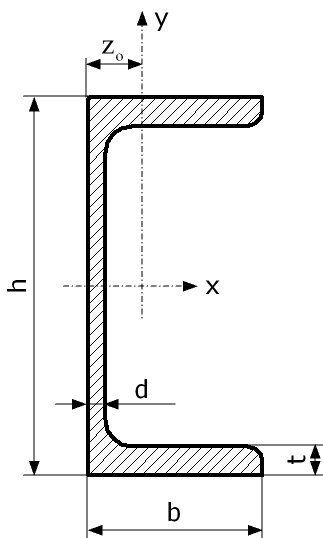 h – высота швеллера; b - ширина полки; d – толщина стенки; t – толщина полки; Ix, Iy,  – осевые моменты инерции; Wx, Wy – осевые моменты сопротивления; ix, iy -  радиусы инерции; Sх – статический момент полусечения; zo - расстояние от центра тяжести до внешней границы стенкиНомер швеллераРазмер, ммРазмер, ммРазмер, ммРазмер, ммПлощадь поперечного сечения, см2Справочная величина для осейСправочная величина для осейСправочная величина для осейСправочная величина для осейСправочная величина для осейСправочная величина для осейСправочная величина для осейzo,смНомер швеллераРазмер, ммРазмер, ммРазмер, ммРазмер, ммПлощадь поперечного сечения, см2x-xx-xx-xx-xy-yy-yy-yzo,смНомер швеллераhbdtПлощадь поперечного сечения, см2Ix,см4Wx,см 3ix,смSx,см 3Iy,см 4Wy,см 3iy,смzo,см550324,47,06,1622,89,11,925,595,612,750,951,166,565364,47,27,5148,615,02,549,08,703,681,081,24880404,57,48,9889,4.22,43,1623,312,84,751,191,3110100464,57,610,9174,034,83,9920,420,46,461,371,4412120524,87,813,3304,050,64,7829,631,28,521,531,5414140584,98,115,6491,070,25,6040,845,411,01,701,6716160645,08,418,1747,093,46,4254,163,313,81,871,8016а160685,09,019,5823,0103,06,4959,478,816,42,012,0018180705,18,720,71090,0121,07,2469,886,017,02,041,9418а180745,19,322,21190,0132,07,3276,1105,020,02,182,1320200765,29,023,41520,0152,08,0787,8113,020,52,202,0722220825,49,526,72110,0192,08,89110,0151,025,12,37.2,2124240905,610,030,62900,0242,09,73139,0208,031,62,602,4227270956,010,535,24160,0308,010,90178,0262,037,32,732,47303001006,511,040,55810,0387,012,00224,0327,043,62,842,52333301057,011,746,57980,0484,013,10281,0410,051,82,972,59363601107,512,653,410820,0601,014,20350,0513,061,73,102,68404001158,013,561,515220,0761,015,70444,0642,073,43,232,75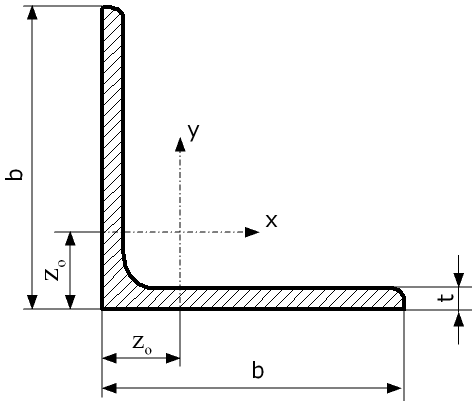 b - ширина полки; t – толщина полки;Ix, Imax, Imin – осевые моменты инерции; Ixy – центробежный момент инерции; Wx – осевой момент сопротивления;ix -  радиус инерции; zo - расстояние от центра тяжести до внешней границы полкиbtПлощадь поперечного сечения,см2Ix,см4Wx,см3ix,смImax,см4Imin,см4Ixy,см4zo,смммммПлощадь поперечного сечения,см2Ix,см4Wx,см3ix,смImax,см4Imin,см4Ixy,см4zo,см4043,084,581,601,227,261,902,681,134543,486,632,041,3810,522,743,891,265043,899,212,541,5414,633,805,421,386089,0429,557,001,8146,7712,3417,221,787068,1537,587,432,1559,6415,5222,11,9470810,6748,169,682,1276,3519,9728,22,028069,3856,979,802,4790,4023,5433,42,1980812,3073,3612,802,44116,3930,3243,02,2790610,6182,1012,492,78130,0033,9748,12,4390813,93106,1116,362,76168,4243,8062,32,51100815,60147,1920,303,07233,4660,9286,32,751001019,24178,9524,973,05283,8374,081102,831001222,80208,9029,473,03330,9586,841222,91110715,15175,6121,833,40278,5472,681062,96110817,20198,1724,773,39314,5181,831163,00125819,69294,3632,203,87466,76121,981723,361251024,33359,8239,743,85571,04148,592113,451251228,89422,2347,063,82670,02174,432483,53140924,72465,7245,554,34739,42192,032743,781401027,33512,2950,324,33813,62210,963013,821601031,43774,2466,194,961229,10319,384554,301601237,39912,8978,624,941450,00375,785374,391601649,071175,19102,644,891865,73484,646904,551801138,801216,4492,475,601933,10499,787164,851801242,191316,62100,415,592092,78540,457764,892001247,101822,78124,616,222896,16749,4010735,372001454,602097,00144,176,203333,00861,0012365,462201460,382814,36175,186,834470,151158,5616555,912201668,583175,44198,716,805045,371305,5218626,022501678,404717,10258,437,767492,101942,0927756,75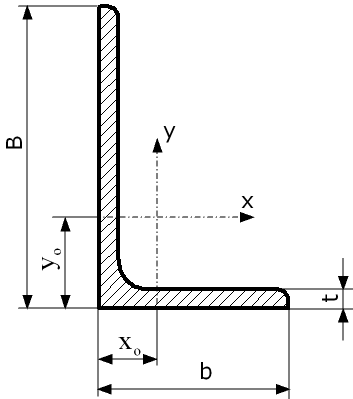 B, b - ширина большей и меньшей полки; t – толщина полки; Ix, Iy,  – осевые моменты инерции; Ixy – центробежный момент инерции;Wx, Wy – осевые моменты сопротивления; ix, iy -  радиусы инерции;xo, уо - расстояния от центра тяжести до внешних границ полокBbtПлощадь поперечного сечения,см2Ix,см4Wx,см3ix,смIy,см4Wy,см3iy,смIxy,см4xo,смyo,смммммммПлощадь поперечного сечения,см2Ix,см4Wx,см3ix,смIy,см4Wy,см3iy,смIxy,см4xo,смyo,см402542,473,931,491,261,180,630,691,220,631,37452842,805,681,901,421,690,800,781,770,681,51503243,177,982,381,592,561,050,902,590,761,65563654,4113,823,701,774,481,651,014,500,881,87634065,9023,315,581,997,292,421,117,440,992,12704555,5927,765,882,239,052,621,279,121,052,28805067,5548,989,152,5514,853,881,4015,51,172,659056811,1890,8715,242,8527,086,391,5628,31,363,041006369,5898,2914,523,2030,586,271,7931,51,423,23100631015,47153,9523,323,1547,189,991,7548,61,583,4011070813,93171,5423,223,5154,6410,201,9855,91,643,6112580815,98225,6230,274,0080,9513,472,28841,844,0514090818,00363,6838,254,49119,7917,192,581212,034,49140901022,24444,4547,194,47145,5421,142,561472,124,581601001025,28666,5961,915,13204,0926,422,842132,285,231601001434,72897,1984,655,08271,6035,892,802822,435,401801101028,33952,2878,595,80276,3732,273,122952,445,881801101233,691122,693,335,77324,0938,203,103482,525,972001251237,891568,2116,56,43481,9349,853,575032,836,542001251443,871800,8134,66,41550,7757,433,545752,916,62